12.05.2017  № 1186Об установлении троллейбусного маршрута № 22, изменении схем движения троллейбусных маршрутов №№ 9, 21 и отмене троллейбусного маршрута № 7 В соответствии с Федеральным законом от 06.10.2003 № 131-ФЗ «Об общих принципах организации местного самоуправления в Российской Федерации», Положением об организации регулярных перевозок пассажиров и багажа автомобильным транспортом и городским наземным электрическим транспортом на территории муниципального образования города Чебоксары, утвержденным решением Чебоксарского городского Собрания депутатов от 22.09.2016 № 446, согласно протоколу заседания комиссии по вопросам развития транспортной сети и безопасности дорожного движения администрации города Чебоксары от 04.05.2017 № 2, в целях организации транспортного обслуживания населения в границах города Чебоксары администрация города Чебоксары п о с т а н о в л я е т:1. Установить троллейбусный маршрут № 22 «ОАО «Хлеб» - Университет» по следующей схеме движения:в прямом направлении: ул. Энтузиастов - ул. Зои Космодемьянской - пр-т Н. Никольского - ул. Гузовского - пр-т Максима Горького - ул. Университетская;в обратном направлении: ул. Университетская - пр-т Максима Горького - ул. Гузовского - пр-т Н. Никольского - ул. Энтузиастов.2. Изменить:2.1. Троллейбусный маршрут № 9 по следующей схеме движения: в прямом направлении: ул. Ашмарина - пр-т И.Я. Яковлева - пр-т Мира - ул. Калинина – ул. Композиторов Воробьевых – ул. Ленинградская – площадь Красная;в обратном направлении: площадь Красная – Президентский бульвар – ул. Композиторов Воробьевых – ул. К. Маркса – пр-т Ленина – 
пр-т И.Я. Яковлева – ул. Ашмарина.2.2. Троллейбусный маршрут № 21 по следующей схеме движения: в прямом направлении: ул. Гладкова - Президентский бульвар - 
пр-т Московский - пр-т Максима Горького - ул. Университетская;в обратном направлении: ул. Университетская – ул. Мичмана Павлова – ул. Гузовского - пр-т Московский - Президентский бульвар - ул. Гладкова.3. Отменить троллейбусный маршрут № 7 «Бульвар Юности - Агрегатный завод».4. Управлению ЖКХ, энергетики, транспорта и связи администрации города Чебоксары внести согласно пунктам 1, 2, 3 настоящего постановления изменения в сведения о муниципальных маршрутах регулярных перевозок, включенные в реестр муниципальных маршрутов регулярных перевозок.5. Управлению по связям со СМИ и молодежной политики администрации города опубликовать настоящее постановление в средствах массовой информации.6. Настоящее постановление вступает в силу со дня его официального опубликования.7. Контроль за исполнением настоящего постановления возложить на заместителя главы администрации города Чебоксары по вопросам ЖКХ Александрова Г.Г.И.о. главы администрации города Чебоксары							        А.Л. ПавловЧăваш РеспубликиШупашкар хулаАдминистрацийěЙЫШĂНУ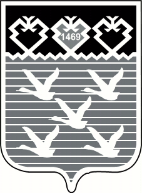 Чувашская РеспубликаАдминистрациягорода ЧебоксарыПОСТАНОВЛЕНИЕ